Curriculum VitaePERSONAL IDENTITY :Gender                 :  FemaleDate of birth      :  November 04, 1989Religion               : Muslim Marital Status   :  MarriedNationality         :  Egyptian	Objective           Seeking for a good job, where my academic                                 Education, work experience and skills may be                                 Used and developed.Educational Background :Bachelor of Arts, English department May 2010.Professional Training Experiences :October 2010     : English Course at Berlitz Language Center, Egypt.May 2014            : International computer driving license (ICDL).August 2014         : English Diploma Oral and Written with very good grade.August 2015	     : Excellence in customer service course from Dubai.Experiences :2015 – Until now	: On Time Government Services (UAE)Legal Translator (English – Arabic) and vice versa.Legal, Medical and all kinds of translationWording of Companies’ Contracts and Memorandums of Association.Smart application and Case registration on Dubai Courts System.Legal Secretary and Coordinator for the Legal Branch. 2012 -  2014   	  Washington Institute (Egypt)Translator.English Instructor. 2010-2012      	  Otis Elevators Company (Egypt)Executive Secretary.Managing the day-to-day operations of the office.Organizing and maintaining files and records.Planning and scheduling meetings and appointments.Managing projects and conducting research.Preparing and editing correspondence, reports, and presentations.Making travel and guest arrangements.Providing quality customer service.Welcomes guests and clients by greeting them in person or on the telephone.Translating E-mails and reports.Additional Information :Language Skill:Arabic (Mother Tongue).English (Excellent).Computer Skill:Excellent in windows, Microsoft office email and internet plus fast typing.Abilities:Hard worker, self-motivate and ready to work within a team.Good communication skills, willingness to learn and flexible.Loyalty & Transparency are my basic commitments.Able to do multitasking works.Click to send CV No & get contact details of candidate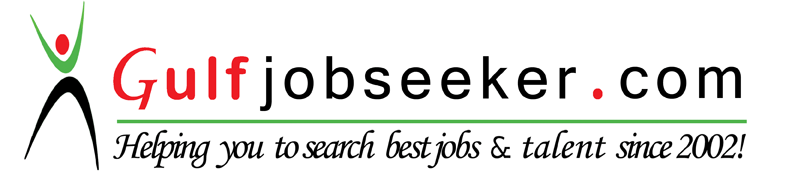 